DESCRIPTIF TYPE PLAFOND ECOPHON 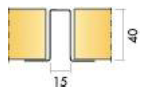 SUPER G Plus A	Le plafond sera constitué de panneaux type Super G Plus en bord A, ép.  en module de 1200 x  posés sur ossature rigide type Connect à joint creux Omega en tôle d’acier laqué blanc. Les bords seront droits et peints.Les panneaux seront en laine de verre de haute densité revêtus sur la face apparente d’un tissu de verre renforcé, résistant aux impacts, la face cachée sera revêtue d’un voile de verre. Les bords seront enduits. Le poids du système sera de 6 à 10 kg/m² selon qu’il s’agira d’un montage en fixation directe sans plenum (M115) ou avec suspentes et plenum (M116)Installation : Le système sera installé selon le montage en fixation directe sans plenum (M115) ou avec suspentes et plenum (M116) et conformément à la norme NF 68-203 / DTU 58.1. Les dalles seront non démontables. Rendement lumineux : Le code couleur NCS le plus proche de la face apparente sera S 1002-Y. La réflexion à la lumière sera de 78%.Absorption acoustique : Le plafond sera de classe d’absorption acoustique A, aura un coefficient αw = 1,00 et un coefficient d’absorption Alpha Sabine (hht = ) de :(Valeurs mesurées selon la norme EN ISO 354 et calculées selon la norme EN ISO 11654 / hht  = )Sécurité incendie : Les dalles auront une classe de réaction au feu A2-s1, d0 selon la norme EN 13501-1. Le système de suspension sera classé A1. Le panneau en laine de verre sera testée et classée non combustible selon la norme EN ISO 1182.Stabilité mécanique : Les dalles devront rester 100% stable dans des environnements pouvant atteindre 95% d’humidité relative à une température de 30°C . Elles seront testées suivant la norme EN 13964 :2014, Annexe F.Résistance aux impacts : Le système type Super G Plus sera classé 1A (pas de déformations ni dommages lors d’un jet répété d’une balle de 45g à 60 km/h).Qualité de l’air intérieur et bien-être : Les dalles bénéficieront du niveau d’émission de substances volatiles dans l’air intérieur (Arrêté du 19 avril 2011), de classe A. Elles seront certifiées M1 selon le label finlandais pour l’ambiance climatique intérieure. Les dalles seront dépourvues de substances préoccupantes (SVHC) supérieures à 100 ppm, tel que définie par le règlement européen REACH (n°1907/2006).Circularité : Le minimum de contenu post recyclé des dalles devra être de 62%. Les dalles seront 100% recyclables.Marquage CE : Le système sera marqué CE, selon la norme harmonisée EN 13964 :2014 (plafonds suspendus, exigences et méthodes d’essais) incluant une déclaration de performance (Dop).Entretien : Le panneau pourra être épousseté à l’air comprimé ou dépoussiéré à l'aspirateur quotidiennement et / ou nettoyé avec un chiffon humide une fois par semaine.SUGER G Plus AEpHttαp Coefficient d'absorption pratiqueαp Coefficient d'absorption pratiqueαp Coefficient d'absorption pratiqueαp Coefficient d'absorption pratiqueαp Coefficient d'absorption pratiqueαp Coefficient d'absorption pratiqueαwClasse d’absorption acoustiqueSUGER G Plus Ammmm125 Hz250 Hz500 Hz1000 Hz2000 Hz4000 HzαwClasse d’absorption acoustique-40430.200.751.001.001.001.001.00A-200430.550.850.851.001.001.001.00A